 1 Pour chaque question, réponds en faisant une phrase:  	        Dans quel endroit rentre Poéma?Poéma rentre dans une  grotte de corail.        Où dort Téiki?Teiki dort dans un coquillage bénitier.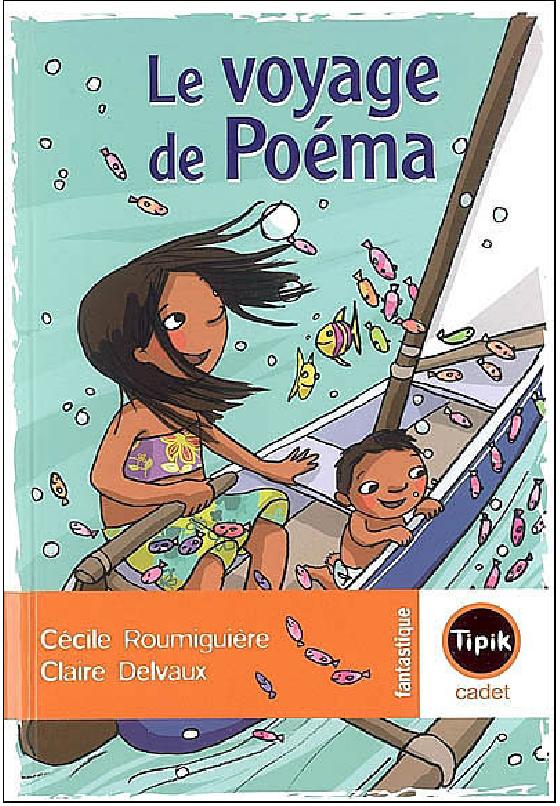 Que fait Poéma pour retirer les grains de sable dans les tentacules des anémones?         Poéma coiffe les anémones avec son peigne.Qui va aider Poéma et Téiki à rentrer chez eux?Le poisson clown va aider Poéma et Teiki à rentrer chez eux.2 Relie chaque animal à sa couleur : bleueAnémone de mer	rougeCoquillage bénitier	orange et blancPoisson clown	turquoiseCorail	rose fuchsiaviolette3 Remets les mots en ordre, puis écris la phrase: elles	peigne,	comme	clochettes	dents	des	Sous	durient	les	cristal.	tintent	deSous les dents du peigne, elles rient comme tintent les clochettes de cristal.4 Colorie en bleu ce que disent les anémones et en rose ce que dit Poéma:  "Que fais-tu ici, douce enfant?- Je voudrais bien le savoir. Une tornade nous a emportés et... Avez-vous vu une grande raie? - Ce bébé est à toi ? Il est bien joli.- Le bébé ? Quel bébé?- Celui-là... regarde comme il dort bien."5 Remplace le mot souligné par un synonyme du texte: Poéma voit  une sorte de grotte : elle la distingue.Les murs de la grotte brillent d'un rose fuchsia : ils scintillentTéiki dort en suçant son pouce : il sommeilleLes anémones s'agitent  : elles frétillent